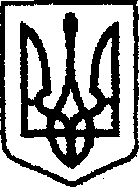 У К Р А Ї Н Ачернігівська обласна державна адміністраціяУПРАВЛІННЯ  КАПІТАЛЬНОГО БУДІВНИЦТВАН А К А ЗВід  11.01.2020 р.                             Чернігів		                        № 13 Про затвердження внутрішньогоконтролю у відділі фінансовогозабезпечення Відповідно до Постанови Кабінету Міністрів України від 12.12.2018 №1062 «Про затвердження Основних засад здійснення внутрішнього контролю розпорядниками бюджетних коштів та внесення змін до постанови Кабінету Міністрів України від 28 вересня 2022р.  №1001»  з метою організації внутрішнього контролю в Управлінні  наказую:Відділу фінансового забезпечення дотримуватись облікової політики Управління. При веденні бухгалтерського обліку керуватися національними положеннями (стандартами) бухгалтерського обліку в державному секторі та іншими нормативно-правовими  документами.Забезпечити економне, ефективне, цільове використання коштів державного та місцевого бюджетів з дотриманням вимог законодавства. Чітко дотримуватися нормативно-правових документів при складанні паспортів бюджетних програм та кошторисів.Посилити контроль за проведенням звірок облікових даних з фактичними.Контроль за виконанням наказу залишаю за собою.В.о. начальника                                                                     Наталія КОВАЛЬЧУК 